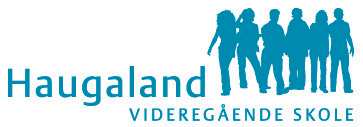 SØKNADSSKJEMA - SÆRSKILT TILRETTELEGGING PÅ EKSAMENForskriften til Opplæringslova §3-32 gir elever med behov for særskilt tilrettelegging rett til å få lagt forholdene til rette slik at de kan få vist kompetansen sin ut fra kompetansemålene i fagene. Dette må begrunnas fra sakkyndig hold, som for eksempel lege, BUP, PPT og psykolog.I andre vurderingssituasjoner er hver faglærer pliktig til å legge til rette slik at eleven får vist kompetansen sin i de ulike fagene. Det kan være lengre tid, kombinert muntlige/skriftlige prøver og opplesing/forklaring av oppgaver. Dette vært avtalt med faglærer.Kopi av dokumentasjon skal legges ved søknaden.FRIST: Fredag 29. november 2019Dato:		Underskrift av søker:NavnAdresseFødselsdatoKlasseSkoleårHva for tiltak søker du om? Sett kryss herGjelder fagene:Utvidet tidOpplesing av oppgavetekstTekstbehandlingsutstyr m/stavekontrollTospråklig ordbok (norsk -fremmedspråk)Skjermet eksamensplassAnnen tilrettelegging(må utdypes)